Chemistry 30: Practice Test #2		 Numerical response. Left justify your answer in the boxes providedWhich of the following changes, when applied to the equilibrium system given, would cause an increase in the amount of reactants produced? Record all correct answers in numerical order.HSO4- (aq) + CO32- (aq)  SO42- (aq) + HCO3- (aq) + heat Na2SO4 (aq) is addedVolume of reaction vessel is increased.CO32- is removedNaHSO4 is addedHCO3- (aq) is addedGiven that the equilibrium constant will increase when the temperature of a system is increased, identify the type of reaction and if heat would be included as a product or reactant.Exothermic, reactantEndothermic, reactantExothermic, productEndothermic, productNumerical response. Left justify your answer in the boxes providedFrom the following list, select the statement(s) that apply to a system at equilibriumUse the following information to answer the next question.Which of the following rows identifies the Brønsted-Lowry acids and a conjugate acid-base pair from the equation above?Use the following equilibrium reaction to answer the next question.Numerical response. Left justify your answer in the boxes providedThe stresses numbered above that will cause the equilibrium system to shift to the right are _____, _____, _____ and _____.Which of the following substances can act as a Brønsted-Lowry base?CH3OH (aq)HCOOH (aq)NaNO3 (aq)NaHCO3 (aq)Use the following reaction to complete the statement below.2 SO2 (g) + O2 (g) ↔ 2 SO3 (g)      Ka = 2.4 The equilibrium law expression for the equation above is ____i____, and at equilibrium, the amount of products present is ___ii___ the amount of reactants present.The equilibrium expression for the following equilibrium equation is _______.2R(g) + 6M(s) + L2(g)   2RM3L(g)Numerical response. Left justify your answer in the boxes provided	Consider the table of observations made when some Brønsted-Lowry acids and bases are reacted. For each reaction the students have noted whether the reaction favours reactants or favours products. 	Using the list of chemical reagents given below, rank the acids from weakest to strongest.   Numerical response. Left justify your answer in the boxes provided	Household bleach contains NaOCl(aq), a weak base,  The ionization reaction for sodium hypochlorite is given below.OCl-(aq) + H2O(l)   HOCl(aq) OH-(aq)	If the pOH of a solution is 5.00, the [NaOCl(aq)] is a.b x 10-c]   Numerical response. Left justify your answer in the boxes providedThe Kb for the nitrite ion (NO2-(aq) is expressed as a.b x 10-cd.  The values for a, b, c, and d are ___, ___, ___, and ___A buffer is an equilibrium mixture of a ______ acid or base with its _______ partner.____________________________________________________________________________________A bomb calorimeter is ideally suited for measuring the heat evolved during a combustion reaction. A sample of sucrose (C12H22O11(s)) in a bomb calorimeter causes the temperature of 345 mL of water to rise from 24.9 oC to 28.3 oC.  The heat capacitiy of the calorimeter assembly is 4.90 .  What is the experimental molar enthalpy of combustion of sucrose in  ?-16.7 +16.7 -19.6 +19.6 _____________________________________________________________________________________Ethyl benzoate is formed by the following reaction.Benzoic Acid  + Ethanol  H+  ethylbenzoate + waterIn the above reaction hydrogen ions are used as a catalyst. When a catalyst is used the activation energy of a reactionIncreasesDecreasesStays the sameIs eliminatedPredict the enthalpy change due to the combustion of 11.7 g of propane in a barbeque. The molar enthalpy of combustion of propane is -2043.9 kJ/mol+5.42 x 102 kJ-5.42 x 102 kJ+2.39 x 104 kJ-2.39 x 104 kJUse the following diagram to answer the next two questionsThe energy barrier that must be overcome for the forward reaction to occur is called the ___i___, and in the diagram above it has a value of ___ii___.The statement above is completed by the information in rowThe reaction depicted in the diagram above is ___i___ and the enthalpy change for the forward reaction is___ii___Use the following information to answer the following questionThe combustion of sucrose can be represented by the following reactionC12H22O11(s) + 12 O2(g)  12 CO2 (g) + 11 H2O(g)	H = -5155.7 kJThe combustion of sucrose can be carried out in a calorimeter. If 343 mg of sucrose is combusted in a calorimeter containing 1.00 L of water, predict the change in temperature of the Calorimetry assembly (assume the calorimeter has the same specific heat capacity as water).An increase of 1.35 oCA decrease of 1.35 oCAn increase of 1.23 oCA decrease of 1.23 oCThe combustion of octane is shown in the unbalanced reaction below_____C8H18(l) + _____O2(g)  _____CO2(g) + _____H2O(g)What is the enthalpy of reaction for the combustion of 1 mol of octane?-385.2 kJ-5225.8 kJ-5074.1 kJ-5470.1 kJThe products of cellular respiration are ___i___, and the products of outdoor complete hydrocarbon combustion are ___ii___The statement above is completed by the information in row.Numerical ResponseLeft justify your answer in the boxes providedThe energy released when 0.250 mol of mercury (II) oxide (red) is formed from its elements is _______________ kJ. Numerical ResponseLeft justify your answer in the boxes providedUse the given reactions to solve this question. N2(g) + O2(g)  2 NO(g)		H = +180.5 kJ2NO2 (g)	 2 NO(g) + O2(g) 	H =+114.1 kJFind the molar enthalpy of formation of Nitrogen dioxide, N2(g) + 2 O2(g)  2NO2(g) 	ΔH = +/-___________________kJ. Numerical ResponseLeft justify your answer in the boxes providedType of ReactionEndothermicExothermicMatch the type of reaction numbered above with the reactions given below.Photosynthesis		_______________(Record in Column 1)Cellular Respiration	______________ (Record in Column 2)Formation of CO2(g) 	______________ (Record in Column 3)Decomposition of H2O(l	) _____________ (Record in Column 4)A student drew the following structural diagram:            CH3CH2                                               CH3The IUPAC name for the molecule is 1-       i       -3-        ii       .Use the names of organic compounds to answer the following question.-Numerical ResponseLeft justify your answer in the boxes providedThe four compounds which are structural isomers of the compound at left are __________, __________, __________, and __________.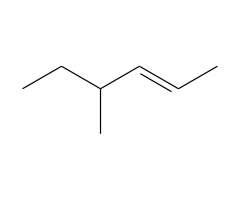 Difference in boiling points will separate chemicals in a process called __________________catalytic crackingsolvent extractioncatalytic reformingfractional distillationThe change in boiling point of alkanes with increasing molar mass is primarily due to increasingLondon  dispersion forcesdipole–dipole forcescovalent bondshydrogen bondsUse the diagrams of organic compounds to answer the next TWO questions.Numerical ResponseLeft justify your answer in the boxes providedIdentify the following types of compounds, in order:Numerical ResponseLeft justify your answer in the boxes provided	Identify the following types of compounds, in order:_________________, ________________________ , _________________ , ________________Aliphatic alkene 	    halogenated alkane		cyclo alkane	   	aliphatic alkaneNumerical ResponseLeft justify your answer in the boxes providedMatch the process with the description:Record your four digit answer in the boxes above. When 2-methylbut-2-ene reacts with hydrochloric acid, the product(s) will be:2-methyl-2-chlorobutane and 2-methyl-3-chlorobutane2-chloro-2-methylbutane and 3-chloro-2-methylbutane2-chorobut-2-ene and methane2-chloro-2-methylbutane and 1-chloro-2-methylbutaneWhich one of the following statements best describes an elimination reaction?Carbon atoms in the organic product are bonded to fewer atoms than the carbon atoms in the organic reactant.A hydrogen atom or functional group is replaced with a different atom or functional group.Atoms are added to a double or triple carbon–carbon bond.Two molecules are combined and a small molecule, such as water, is produced as a second product.Which of the following equations best shows the complete combustion of propane?2C2H6(g) + 7O2(g) ⇄ 4CO2(g) + 6H2O(g)2C2H6(g) + 5O2(g) ⇄ C(s) + 2CO(g) + CO2(g) + 6H2O(g)2C3H8(g) + 9O2(g) ⇄ 6CO2(g) + 6H2O(g)C3H8(g) + 5O2(g) ⇄ 3CO2(g) + 4H2O(g)Which of the following compounds could be formed in the addition reaction of pent-1-ene and bromine?a)	Br                                Br                  Brb)	Brc)              Br          Brd)	Br                                             BrWhich of the following equations represent a disproportion reaction?Sn(s) + Br2(l)  SnBr2(s)2Na(s) + I2(s)  2NaI(s)2NH3(aq) + NaOCl(aq)  N2H4(aq) + NaCl(aq) + H2O(l)Cl2(aq) + H2O(l)  HOCl(aq) + H+(aq) + Cl-(aq)Which of the following equations represents a spontaneous redox reaction?3 Cr2+(aq)  Cr(s) + 2Cr3+(aq)2 H+(aq) + Cu(s)  H2(g) + Cu2+(aq)O2(g) + 2H2O(l)+ 4 Br_(aq)  2Br2 (l) + 4 OH-(aq)MnO4- (aq) + 8 H+(aq) + 5 Fe2+(aq)  5 Fe3+(aq) + Mn2+(aq) + 4H2O(l)A 1964 Chevy is parked in the backyard waiting to be restored.  Snow and rain have corroded the car for many years.  Which of the following would be the least effective at preventing this corrosion?Cover with paintCover with a tarpStore in a dry environmentRun a mild electric current through_____________________________________________________________________________________Use the following information to answer the next question.A simple demonstration of a redox reaction involves placing a solid piece of copper wire in a silver nitrate solution. Within minutes the wire begins to look fuzzy or furry, as small silver crystals begin to form on the wire. Meanwhile, the originally clear silver nitrate solution begins to take on a pale bluish tint. Furthermore, if the crystals are shaken off of the wire we see that the wire partially disintegrated.The overall equation for our demonstration is:Cu(s) + 2AgNO3 (aq) → Cu(NO3)2 (aq) + 2 Ag(s)What is the net ionic equation for the above equation?A. Cu(S) + 2Ag+(aq) → Cu2+(aq) + 2Ag(s)      B. Cu(s) + 2AgNO3 (aq) → Cu(NO3)2 (aq) + 2 Ag(s)C. CuO(s) + 2H+(aq)  Cu2+(aq) + H2O(l)D. Cu2+(aq) + 2e-  Cu(s)Numerical Response Left justify your answer in the boxes providedDetermine the oxidation numbers of phosphorus in the various compounds given.  Charge is not included.	NaH2PO4 (aq)		P4 (s)			PCl3 (l)			PO43- (s)	Record in the		Record in the		Record in the		Record in the1st  box			2nd  box			3rd  box			4th  box		40 .	Select the statement that applies only to electrolytic cells.Oxidation occurs at the anodeCations travel to the anodeThe standard cell potential is negativeElectrons travel in the external circuit from the anode to the cathode41. Numerical Response Left justify your answer in the boxes providedBalance the following reaction by oxidation numbers.A Mn2+ + B BiO3- + C H+ -> D MnO4- + E Bi3+ + F H2O Record the values of A, B, E and F in the four boxes above. 42.   Some electrochemical cells require a salt bridge or porous cup to separate the two reactants.  Other electrochemical cells do not require a salt bridge or porous cup.The cells that do not require a salt bridge are                 i                   cells, because the reaction in these cells is ______ii_______.Use the following Voltaic Cell to answer the next THREE questions.43.Numerical response               e- flow 								e- flowMatch the numbers in the diagram above with their appropriate labels given below.Anode                       _________________ (Record in the first column)Cathode                     _________________ (Record in the second column)Anion Movement      _________________ (Record in the third column)Cation Movement     _________________ (Record in the forth column) 44.	As the cell operates, the observations at the cathode will be the ________	a)  Plating of a silver coloured metal to the electrode	b) Appearance of a blue colour in the solution	c) Plating of a reddish brown coloured metal at the electrode	d) Appearance of bubbles 45.	In this Voltaic cell, the anode is _____ and will take a ______ charge.  The cathode is ____ and will take a ________ charge.Use the following information to answer the next two questions.Samples of iron ore (Fe2O3(s)) can be smelted into iron metal by reacting it with coke (C(s)) at high temperatures.  Carbon dioxide gas is a waste product.  46. Numerical Response Left justify your answer in the boxes providedThe unbalanced chemical equation is:A Fe2O3(s) +B C(s) ⇄ C Fe(s) + D CO2(g)Record the values of the coefficients A, B, C and D in the boxes provided above. 47.	In this reaction ______ undergoes oxidation making it the _______ agent.  The oxidation number of this chemical entity goes from ______ to _____________________________________________________________________________________Answers:A.H2C6H6O6 (aq) and HC6H6O6- (aq)H2O (l) and H3O+ (aq)B.H2C6H6O6 (aq) and HC6H6O6- (aq)HC6H6O6- (aq) and H3O+ (aq)C.H2C6H6O6 (aq) and H3O+ (aq)H2O (l) and H3O+ (aq)D.H2C6H6O6 (aq) and H3O+ (aq)HC6H6O6- (aq) and H3O+ (aq)iiiA.Less thanB.Greater thanC.Less thanD.Greater thanaKc = bKc = cKc = dKc = HR(aq)HG(aq)HW(aq)HM(aq)R-(aq)------ReactantsProductsReactantsG-(aq)Products-------ProductsProductsW-(aq)ReactantsReactants------ReactantsM-(aq)ProductsReactantsProducts------12345678M-(aq)G-(aq)HW(aq)HM(aq)W-(aq)HG(aq)R-(aq)HR(aq)aStrong AmphotericbStrong ConjugatecWeak Amphoteric dWeak ConjugateiiiA.activation energy80 kJB.activation energy60 kJC.enthalpy change80 kJD.enthalpy change60 kJiiiA.Endothermic80 kJB.Endothermic20 kJC.Exothermic-80 kJD.Exothermic-20 kJiiiA. CO2(g) and H2O(l)CO2(g) and H2O(g)B. CO2(g) and H2O(l)CO2(g) and H2O(l)C. C6H12O6(s) and O2(g)CO2(g) and H2O(g)D. C6H12O6(s) and O2(g)CO2(g) and H2O(l)iiiAethylmethylcyclohexaneBethylmethylhexaneCmethylethylcyclohexaneDmethylethylhexaneheptanecycloheptanehept-3-ene2-methylhex-3-ynemethylcyclohexaneethylcyclopentane1-ethyl-2-methylcyclobutene2,2-dimethylbutane1           CH2CH3          CH32              H    H   H  H – C – C – C – C = O                  H    H    H      OH3           H   H   H    H    OH    H – C – C – C – C – C – H          H    H    H     H    H4                 H          H   H    H          H – C – C = C – C – C – H                 H    H          H    H 5           H    H    H          O    H – C – C – C – C           H   H          H    H    H          O – C – C – H                                           H    H6           H   H   H    H    H    H – C – C – C – C – C – H          H    H    H     H    H7            H   H   Cl    H    H    H – C – C – C – C – C – H          H    H    H     H    H8alcoholestercarboxylic acidCyclo alkeneCrude oil is a mixture of many different hydrocarbons, with a wide range of molar masses.  To be useful, it must be further refined into specific products.  Chemical  PROCESSES which are important at a refinery  include:catalytic crackingcombustioneliminationesterificationfractional distillationpolymerizationreformingsubstitutionUse a catalyst to break large hydrocarbons into smaller molecules Use heat, pressure, and a catalyst to convert straight-chain alkanes into branched alkanes, cyclic alkanes, and aromatics.An exothermic process that consumes hydrocarbons, but produces thermal energy to fuel other processes in the refinerySeparates crude oil into components based upon their boiling propertiesRowiiiAelectrolyticspontaneousBelectrolyticnon-spontaneousCvoltaicspontaneousDvoltaicnon-spontaneous0.10   ZnSO4(aq)0.10 CuSO4(aq)0.10   ZnSO4(aq)aZincPositiveCarbonnegativebCarbonPositiveZincnegativecZincNegativeCarbonpositivedcarbonNegative Zinc positiveaIron oreReducing30bIron oreOxidizing 03cCarbonOxidizing 40dCarbon Reducing041.(135)2. b3. (13)4. c5. (236)6. d7. b8. b9. (6483)10. (414)11.(1811)12. d13. a14. b15. b16. b17. d18. a19. c20. a21. (22.7)22. (66.4)23. (1221)24. a25. (2356)26.d27. a28. (3521)29. (4786)30. (1725)31. b32. a33. d34. b35. d36. d37. b38. a39. (5035)40. c41. (2557)42.b43. (3456)44. c45. c46. (2343)47. d